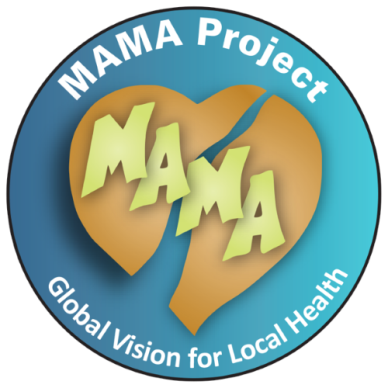 Weight & Height